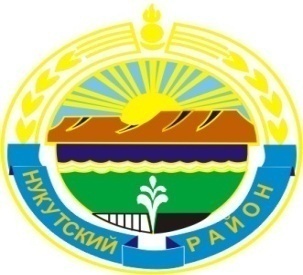 МУНИЦИПАЛЬНОЕ  ОБРАЗОВАНИЕ «НУКУТСКИЙ  РАЙОН»АДМИНИСТРАЦИЯМУНИЦИПАЛЬНОГО ОБРАЗОВАНИЯ «НУКУТСКИЙ РАЙОН»ПОСТАНОВЛЕНИЕ28 октября 2019		                      № 614                                            п. НовонукутскийО внесении изменений в Порядок установления выплат стимулирующего характера руководителям муниципальныхобразовательных учреждений, находящихся в ведении муниципального образования «Нукутский район», утвержденный постановлением Администрации муниципального образования «Нукутский район» от 04.04.2014 года № 194            В соответствии с Федеральным законом от 06.10.2003 года №131-ФЗ «Об общих принципах организации местного самоуправления в Российской Федерации», руководствуясь ст.35 Устава муниципального образования «Нукутский район», АдминистрацияПОСТАНОВЛЯЕТ:Внести в Порядок установления выплат стимулирующего характера руководителям муниципальных образовательных учреждений, находящихся в ведении муниципального образования «Нукутский район», утвержденного постановлением Администрации муниципального образования «Нукутский район» от 04.04.2014 года № 194 «Об утверждении Положения о критериях кратности увеличения должностного оклада и Порядок установления выплат стимулирующего характера руководителям муниципальных образовательных учреждений, находящихся в ведении муниципального образования «Нукутский район» в новой редакции (далее – Порядок) следующие изменения:В пункте 1 Главы 1 Порядка слова «в лице Муниципального казенного учреждения «Управление образования администрации муниципального образования «Нукутский район» исключить.В пункте 12 Главы 3 Порядка слова «приказом Управления образования» заменить словами «распоряжением Администрации МО «Нукутский район».В подпункте «а» пункта 13 Главы 3 Порядка слова «специалисты Управления образования» заменить словами «специалисты МКУ «Центр образования Нукутского района».Абзац 1 пункта 16 Главы 3 Порядка дополнить словами следующего содержания:«По заявлению руководителя образовательного учреждения могут проводиться внеочередное заседание комиссии для рассмотрения стимулирующих выплат.».В абзаце 2 пункта 16 Главы 3 Порядка слова «со специалистами Управления образования» заменить словами «со специалистами МКУ «Центр образования Нукутского района».В абзаце 2 пункта 17 Главы 3 Порядка слова «со специалистами Управления образования» заменить словами «со специалистами МКУ «Центр образования Нукутского района».В пункте 19 Главы 3 Порядка слова «отдел кадров Управления образования» заменить словами «сектор по кадрам Администрации МО «Нукутский район».Пункт 20 Главы 3 Порядка изложить в следующей редакции:«20. На основании решения комиссии, отраженного в протоколе, сектор кадров Администрации МО «Нукутский район» в течение пяти рабочих дней со дня направления протокола секретарем комиссии готовит проект распоряжения Администрации МО «Нукутский район» об установлении выплат стимулирующего характера.».Пункт 21 Главы 3 Порядка изложить в следующей редакции: «21. Сектор по кадрам Администрации МО «Нукутский район» осуществляет ознакомление руководителей образовательных учреждений с распоряжением об установлении выплат стимулирующего характера в течение пяти рабочих дней.».В пунктах 23, 24 Главы 3 Порядка слова «Финансово-экономический отдел Управления образования» заменить словами «Финансово-экономический отдел МКУ «Центр образования Нукутского района».Опубликовать настоящее постановление в печатном издании «Официальный курьер» и разместить на официальных сайтах муниципального образования «Нукутский район» и МКУ «Центр образования Нукутского района».Контроль за исполнением настоящего постановления возложить на заместителя мэра муниципального образования «Нукутский район» по социальным вопросам М.П. Хойлову.        Мэр                                                                                                            С.Г. Гомбоев